JESUS EDUARDO FONG FLORES. Profesor de tiempo completo de la Universidad Autónoma de Baja California, posee el grado de Maestro en Lenguas Modernas y actualmente cursa el segundo año de doctorado en la Universidad Nacional de Estudios a Distancia en Madrid, España. Las líneas de investigación en la cual se centra el profesor son la lingüística aplicada y la formación de profesores en lenguas extranjeras, en particular, la enseñanza del inglés y francés. Actualmente, participa en proyectos orientados a la formación de profesores en el sector público y privado en busca de favorecer la formación inicial de los estudiantes de la Facultad. También, se desempeña como coordinador académico de la Facultad de Idiomas extensión Ensenada y como responsable de egresados y titulación.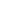 